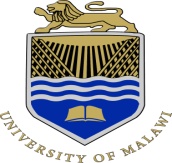 University of Malawi College of MedicineData collection tool for client satisfaction surveyIdentification of respondentInterviewer name: …………………………………………Date of Interview: …. /…………/2012Facility name:……………………………………………District…………………………………….  Age……………….Type of facility: (tick the appropriate choice)Central hospitalDistrict hospitalRural hospitalHealth Centre CHAMPrivate Marital status:  (tick the appropriate choice)Single  Married  Co-habiting  Divorced   Widowed   `	Highest education level attained Junior PrimarySenior primaryJunior SecondarySenior SecondaryUniversity    Access to health careWhere do you usually go for treatment if you fall sick? ………………………………………………………How far is the nearest hospital/health center from your house? ____ Km/UnknownKnowledge about cervical cancer and its prevention?Before you came for the screening, did you have  any knowledge  of cervical cancerYes No Could you please describe what you understand about the disease?      Cause: …………………………………………………………………………………………………………………………………………………………………………………………………………………………………………………………………..Risk factors:  ……………………………………………………………………………………………………………………………………………………………………………………………………………………………………………………………………Before coming to the health facility did you know that this disease can be prevented?Yes No If yes, did you know how it can be prevented?Yes No Before you came for screening did you have any knowledge of VIA test?Yes No If yes, where did you hear it from?Health workers Relative/neighborsBillboard/posterRadio TelevisionNewspapers  Knowledge about the VIA services. Do you know the time when VIA clinic is opened and closed?Yes No Were you given an appointment when you were to be tested?Yes No Can you please tell me what it means by negative test result? ………………………………………………………………………………………………………………………………………………………………………………………………………………………………………………………………………………………………………………………………………………………………………………………Can you please tell me what you understand by positive test result? …………………………………………………………………………………………………………………………………………………………………………………………………………………………………………………………………………………………………………………............................................................................................................(Question 4.5 and 4.6) to be answered by those tested positive) If you tested positive, have you been given treatment?Yes No Have you been told the side effects of the treatment you have been givenYes No Experience after going through the testDo you think the health worker who tested you was good at his/her work?Yes No Anything you think could be improved? ..................................................................................................................................................................................................................................................................................................................................................................................................................................................................................................................Was the examination center neat and clean?Yes No Was your privacy during examination adequately maintained?Yes No Did the nurse explain to you before and after the test?Yes No How much time did you spend to travel from your home to the center? …hrs.How much time did you have to wait before the test at the center? …………hrs.How can you rate the overall experience you had at the center?Very badBadNeither good or badGood, could be betterGoodVery goodAny suggestions which you think might improve the service? ………………………………………………………………………………………………………………………………………………………………………………………………………………………………………………………………………………………………………………………………………………………………………………………Will you advice your friend/relatives to go for the VIA test?Yes No If you were to be referred to a higher health facility could you have gone there?Yes No If not, why couldn’t you have gone? ……………………………………………………………………………………………………………………………………………………………………………………………………………………………………………………………………………………………………………………………………………………………………………………………………………………………………………………………………………………………………………………In conclusion, how satisfied were you with the cervical cancer prevention services at this facility?Very satisfiedSatisfied Nether satisfied or notNot Satisfied Very unsatisfied 